THIẾT KẾ KỸ THUẬT HỘP KÍN ĐẶT VÀ RÚT NKW CHO BN COVID-19Design of CLOSED arcrylic box for intubation and extubation for COVID-19 patientsVietnames Society of Anesthesiologists (VSA)(Clip for intubation using the box and its instructions for use document (Vietnames only) are also availabe at VSA website or its FB at https://www.facebook.com/vnanesth.org/?ref=br_rs)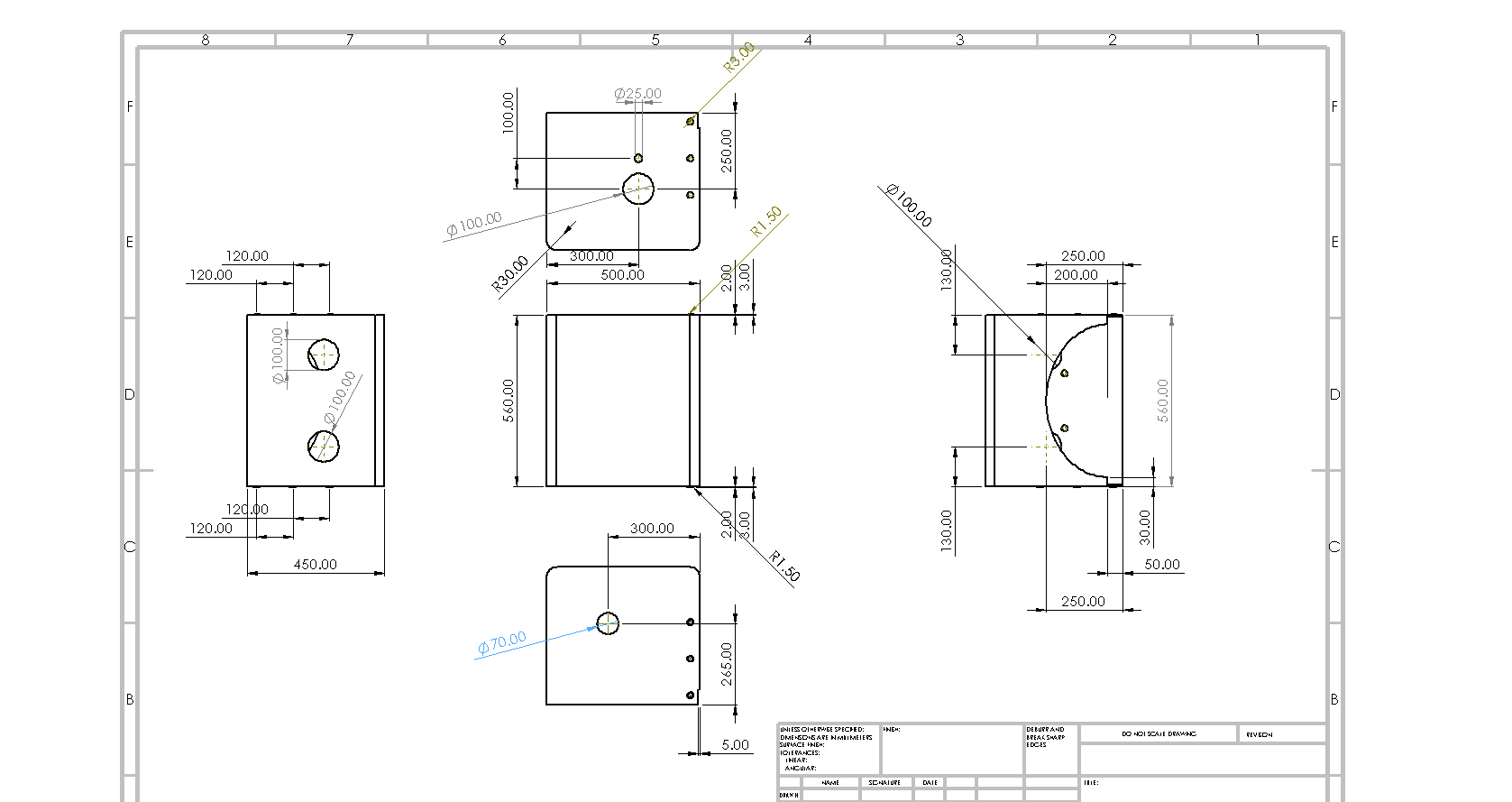 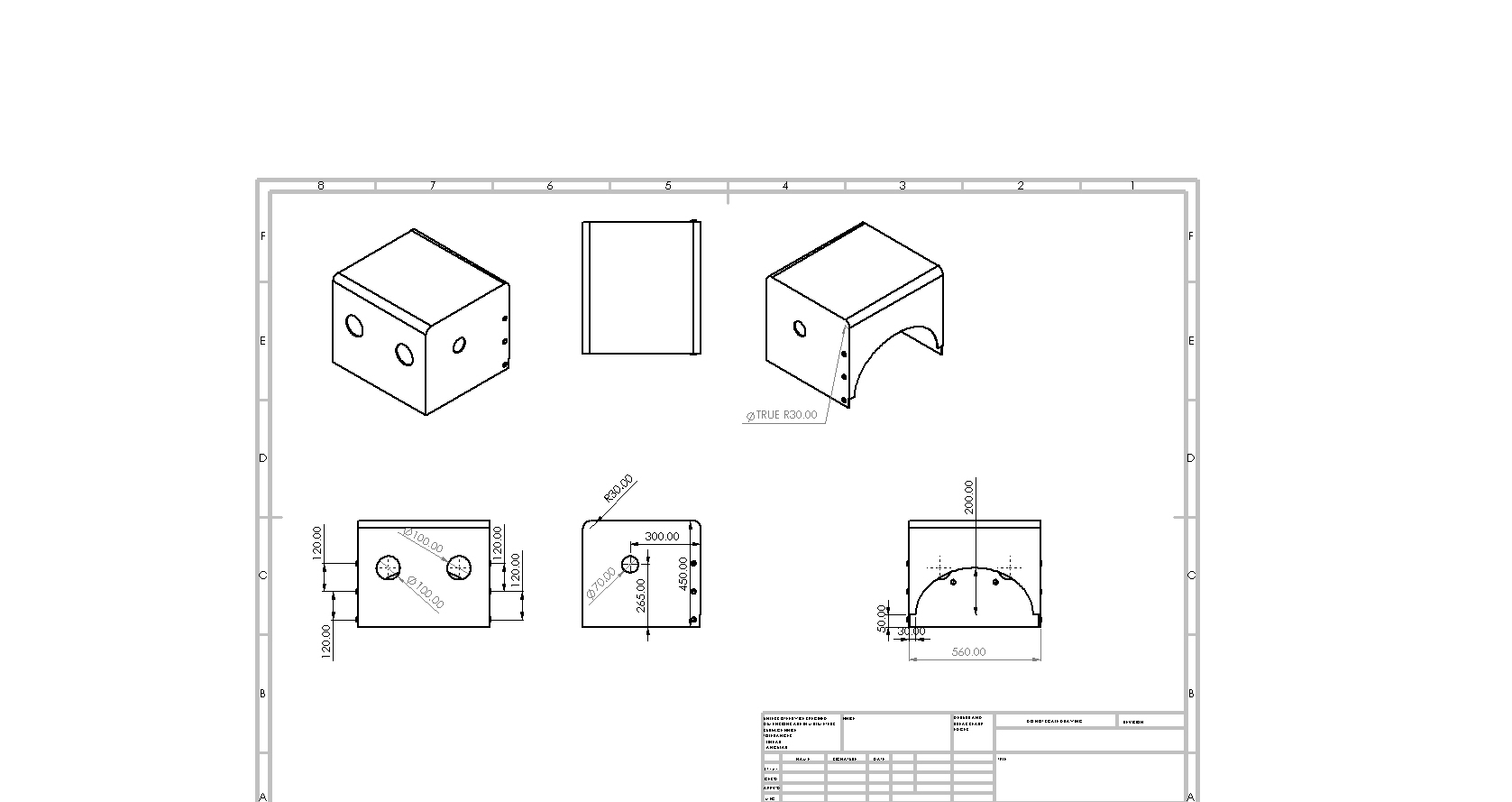 Transparent arcrylic plate 1350x560 mm bended as U shape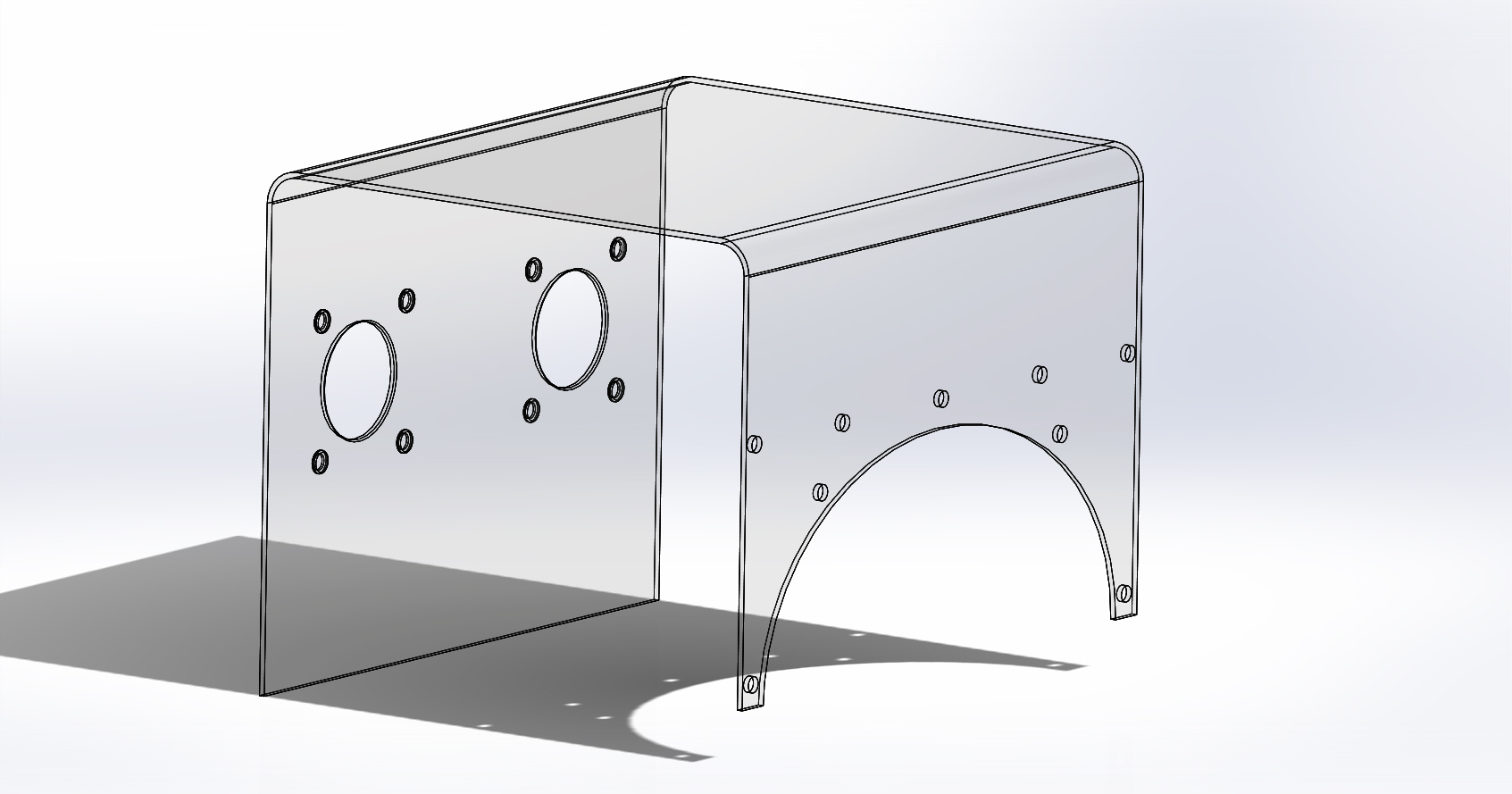 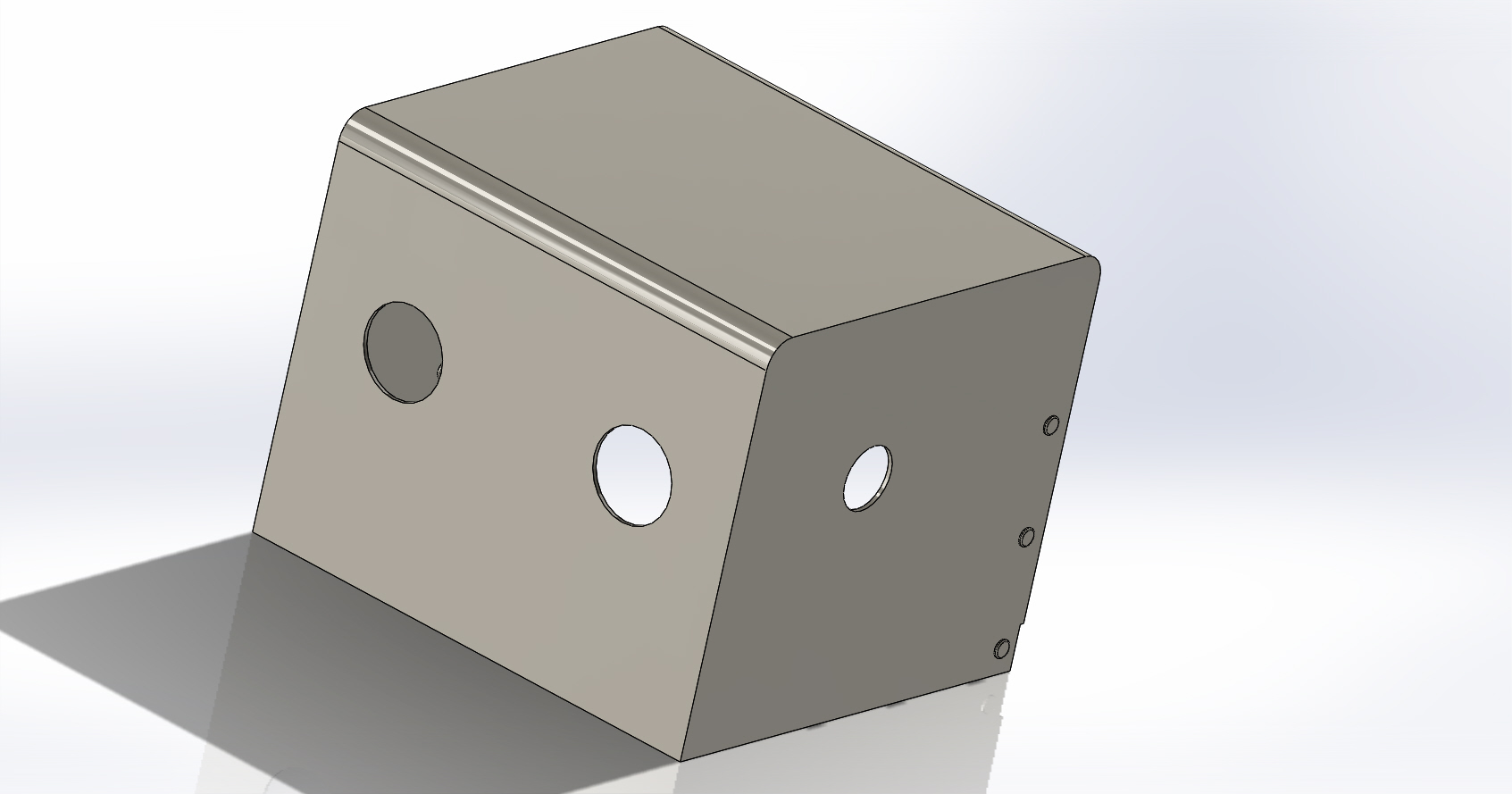 Front holes 100mm for intubator’s handsRightside hole 70mm for breathing circuit (filter is in side the box)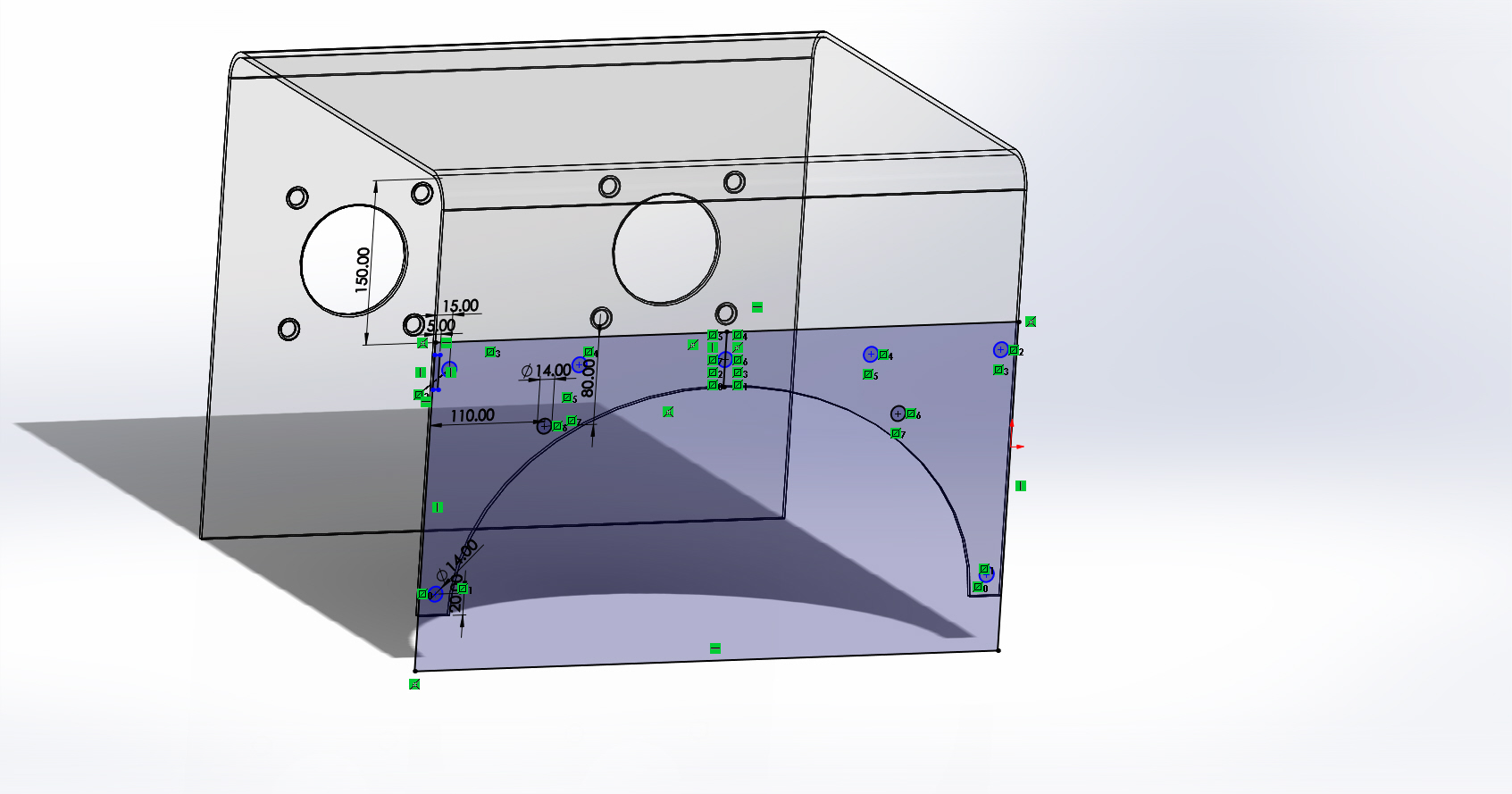 “Peg-button” postions for to hold PVC covering leg-end of the box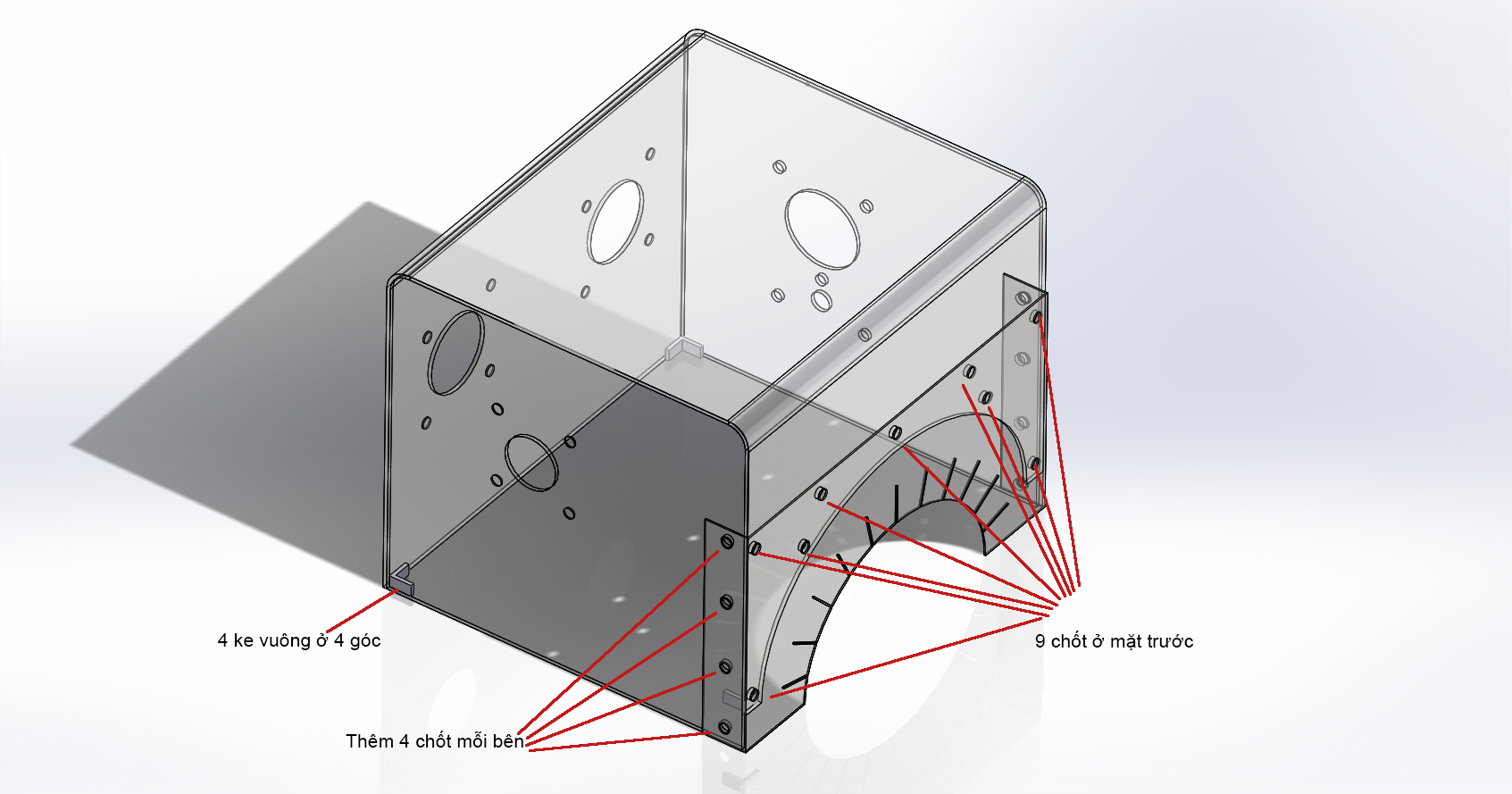 Transparent PVC 1,5mm thickness to close  the box at the leg-end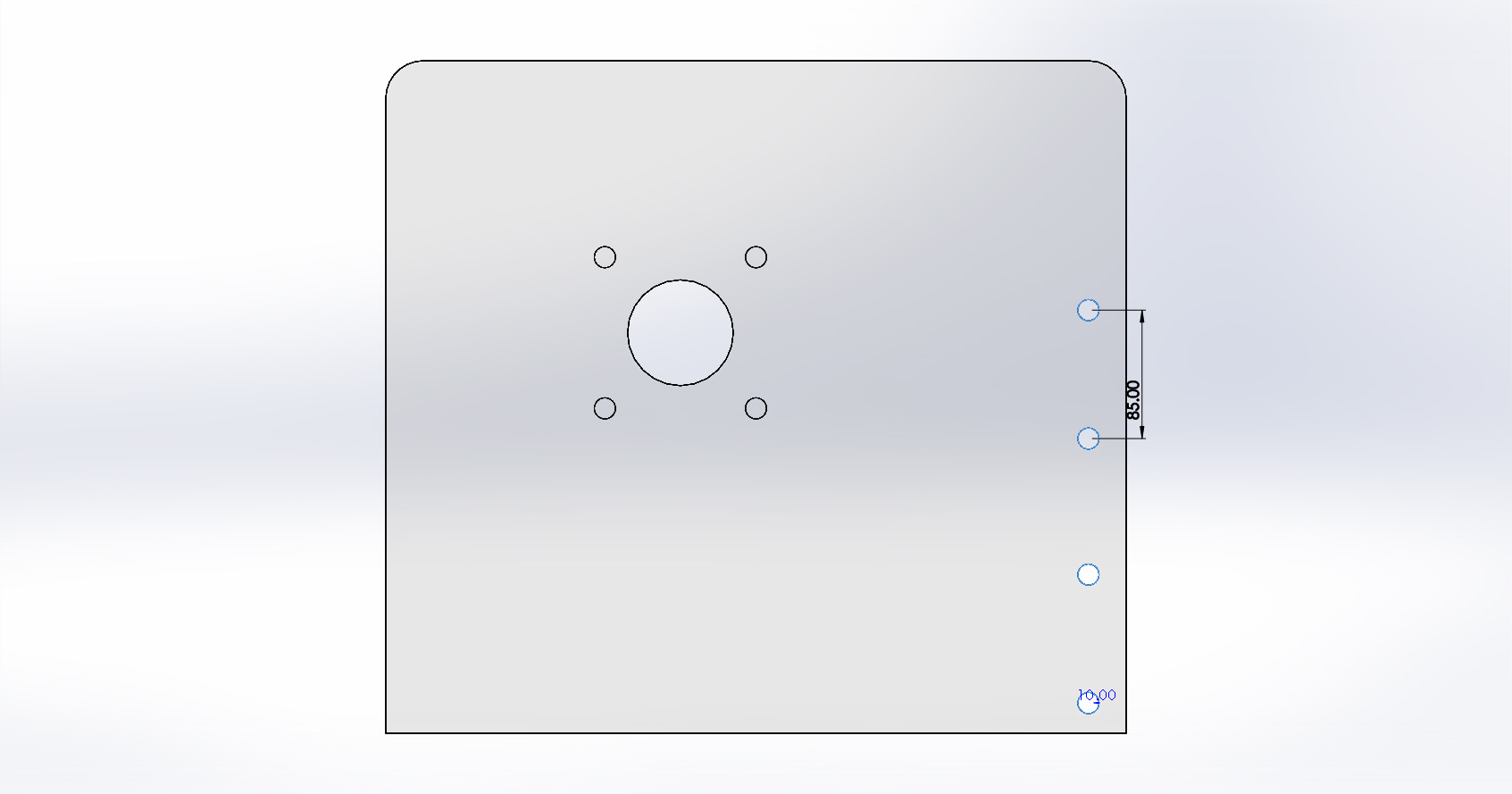 Right side hole 70mm for breathing circuit (filter is in side the box)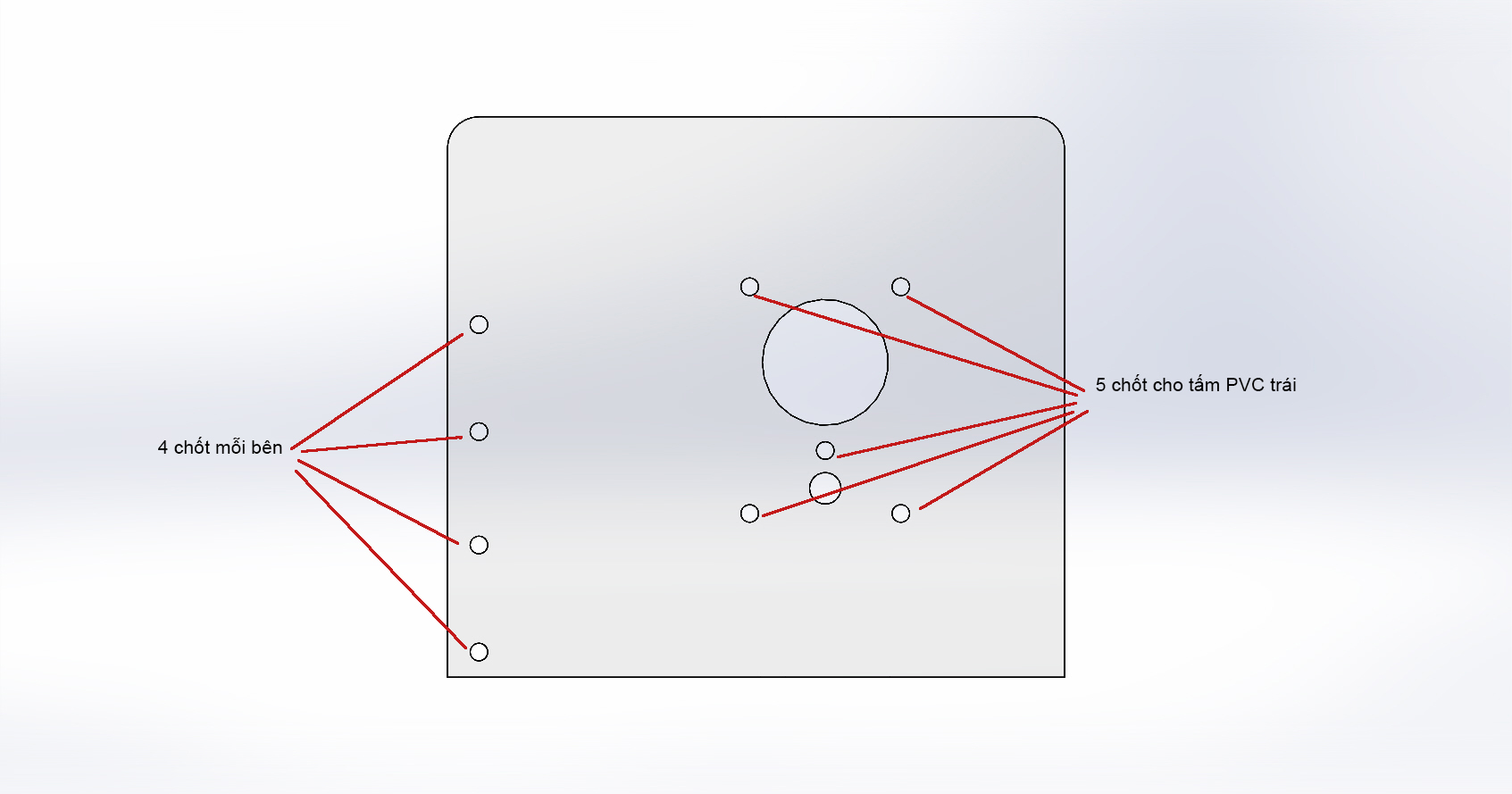 “Peg-button” positionBig hole 100mm: For assistant handSmall hole 25mm: For continue suction tubular.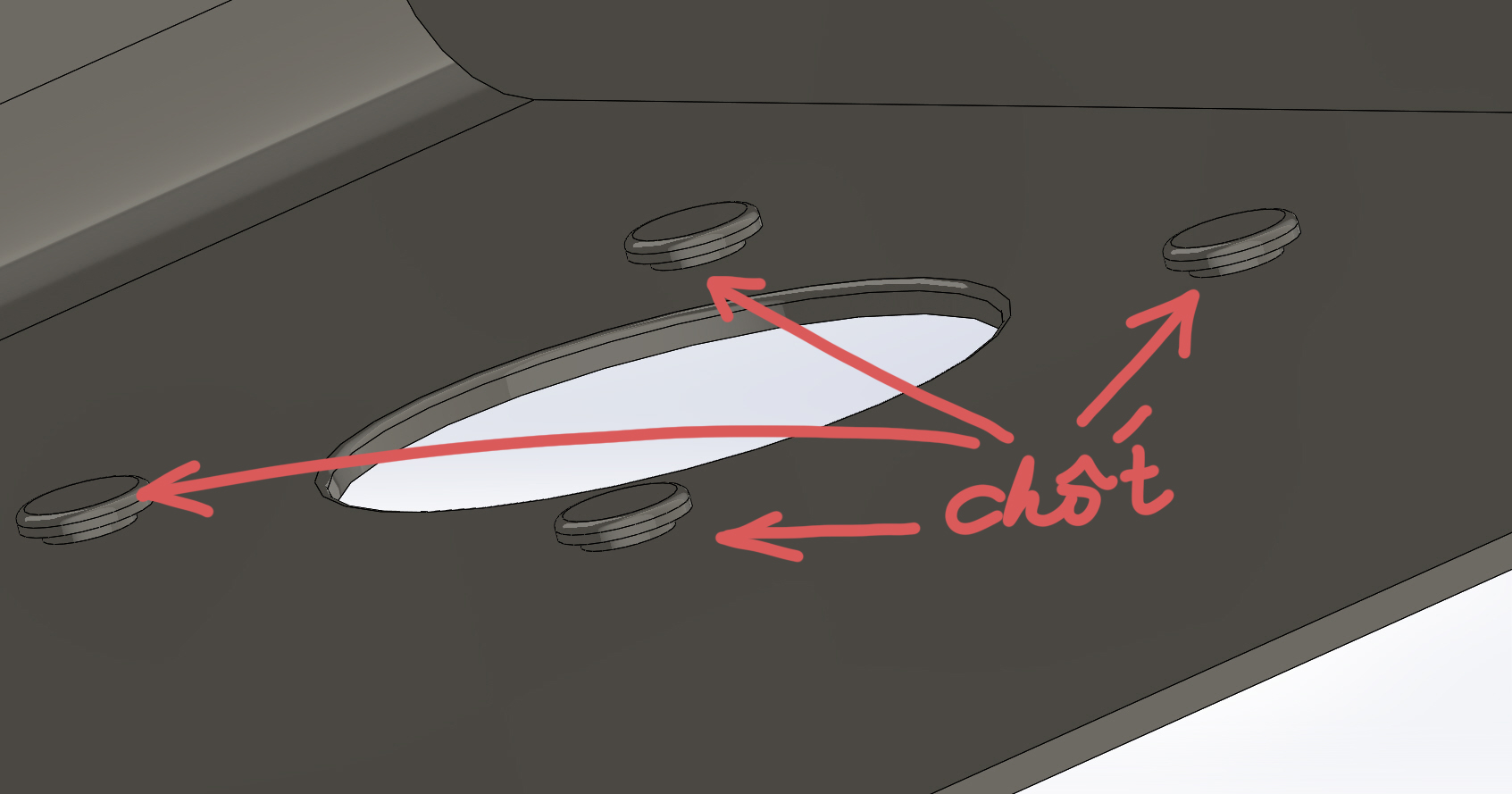 Transparent arcrylic “Peg-button” to hold PVC pice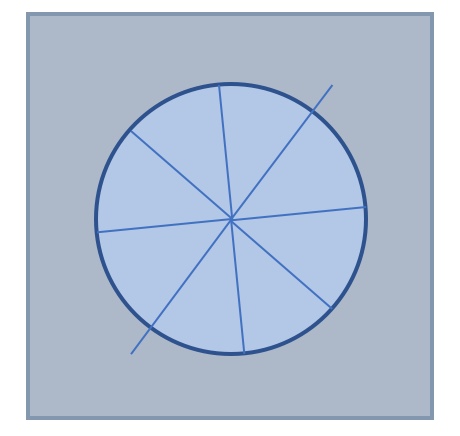 Transparent PVC 1,5mm thickness to close all the holes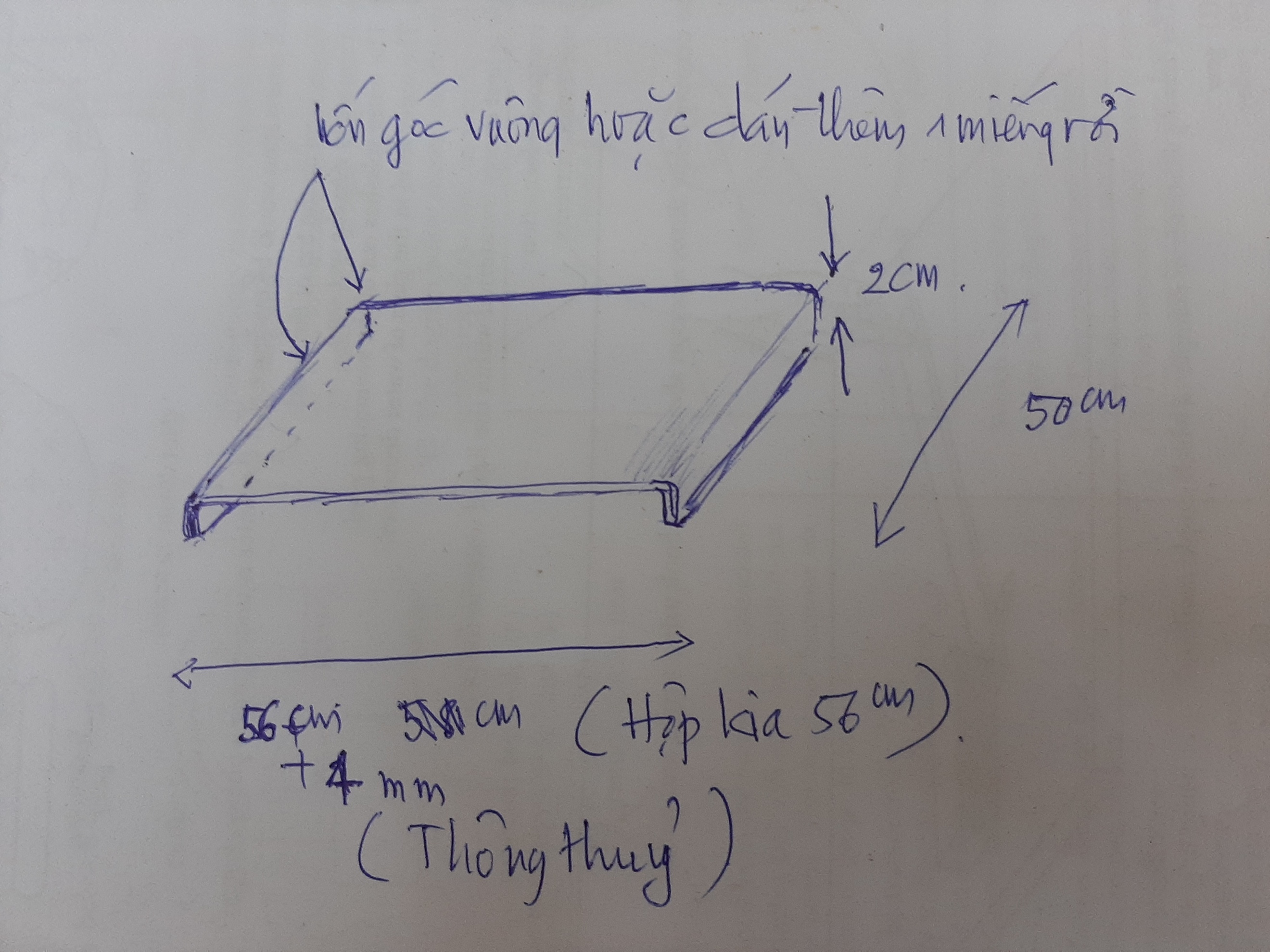 Separated acrylic 604x500mm plate bended as U shape. Intubation for patients on operating table will need it (no need for ICU patients)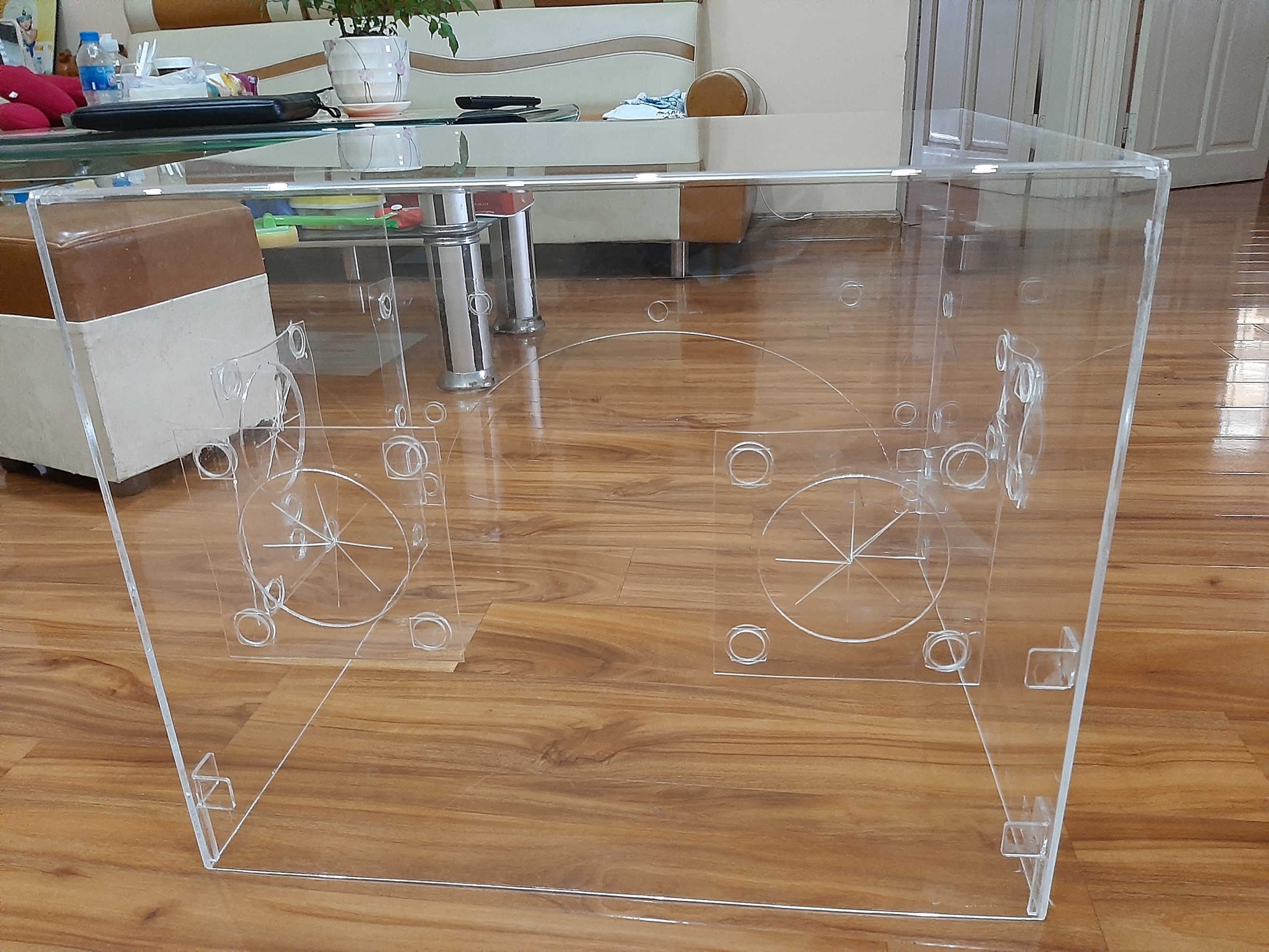 A real box photo: Head-end of the box 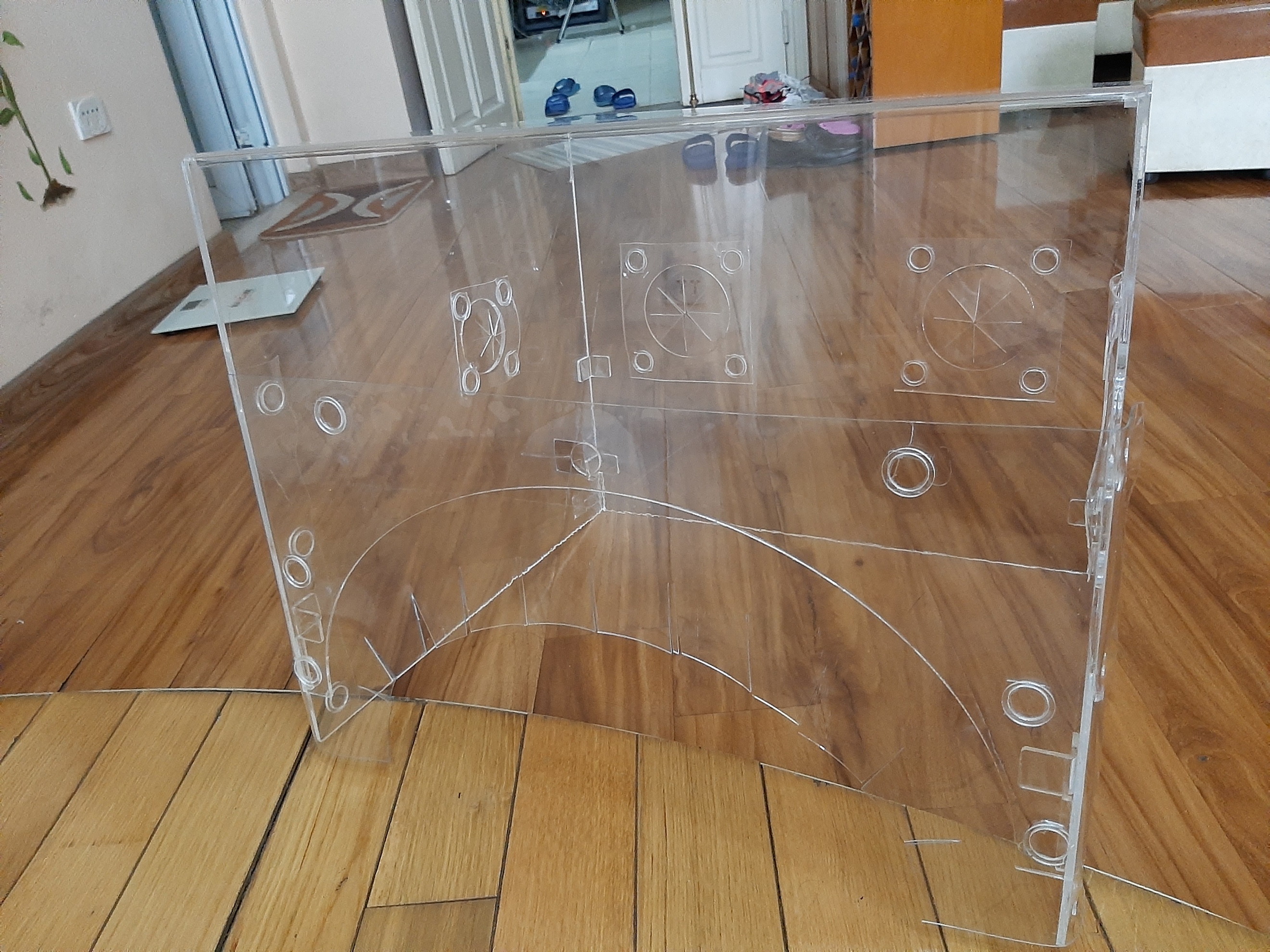 A real box photo: Leg-end of the box